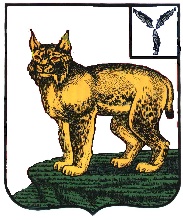 АДМИНИСТРАЦИЯ ТУРКОВСКОГО МУНИЦИПАЛЬНОГО РАЙОНА  САРАТОВСКОЙ ОБЛАСТИПОСТАНОВЛЕНИЕОт 17.01.2022 г.   № 24Об установлении тарифов на платные услуги, Предоставляемые муниципальным унитарнымпредприятием «Жилищно-коммунальное хозяйство Турковского района»В соответствии с Положением о порядке установления тарифов на услуги, предоставляемые муниципальными предприятиями и муниципальными учреждениями Турковского муниципального района, утвержденным решением Собрания депутатов Турковского муниципального района от 03 ноября 2011 года №8/4, Уставом Турковского муниципального района администрация Турковского муниципального района ПОСТАНОВЛЯЕТ: 1. Установить тариф на платную услугу, предоставляемую муниципальным унитарным предприятием «Жилищно-коммунальное хозяйство Турковского района», согласно приложению.2. Опубликовать настоящее постановление в районной газете «Пульс» и разместить на официальном сайте администрации Турковского муниципального района в информационно-телекоммуникационной сети «Интернет».3. Настоящее постановление вступает в силу со дня его официального опубликования.4. Контроль за исполнением настоящего постановления оставляю за собой.Глава Турковскогомуниципального района 						А.В. НикитинПриложение к постановлению администрации муниципального района от 17.01.2022 г. № 24Тариф на платную услугу, предоставляемую муниципальным унитарным предприятием «Жилищно-коммунальное хозяйство Турковского района»№ п/пНаименование платной услугиЕдиница измеренияСтоимость, руб.1Вывоз жидких бытовых отходовкуб.м.265,55